Росреестр Татарстана проводит горячую линию, посвященную Дню строителя15 августа с 8 до 12 ч. Управление Росреестра по Республике Татарстан проведет «Единый день горячей линии» для застройщиков и граждан, оформляющих недвижимость, посвященный Дню строителя. На вопросы казанцев по телефону (843)255-25-71 ответит начальник отдела государственной регистрации недвижимости юридических лиц и договоров долевого участия Управления Росреестра по Республике Татарстан Лилия Сайфеева.Телефоны для жителей иных городов и районов Республики Татарстан размещены на официальном сайте Управления –  rosreestr.tatarstan.ru в разделе Обращения граждан – Горячие линии.Звоните и задавайте свои вопросы.  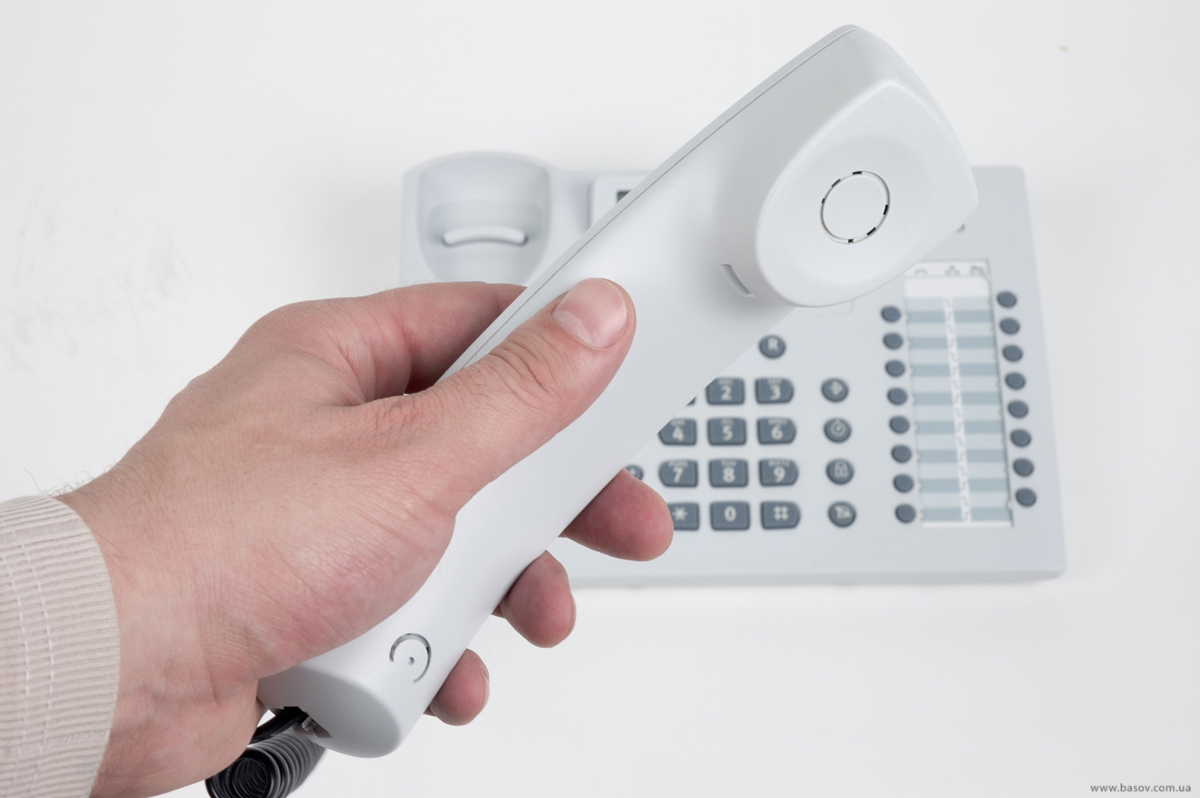 Пресс-служба